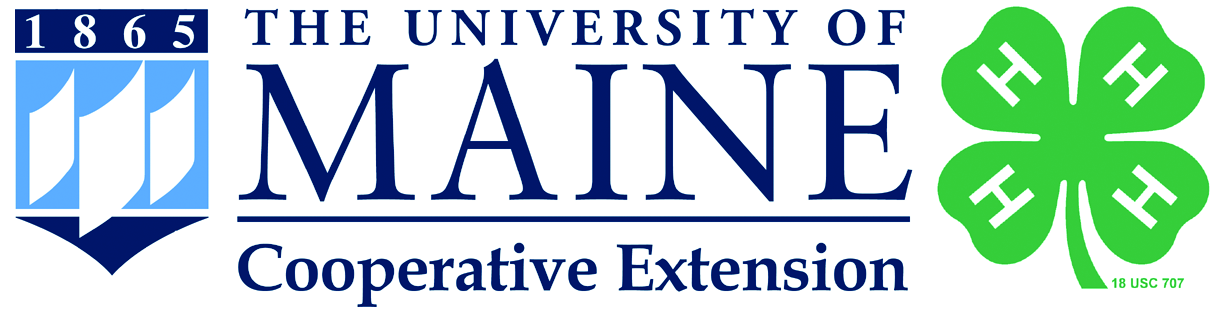 Ten Rules for an Enthusiastic Officer TeamHelp each other be right – not wrong.Look for ways to make new ideas work – not for reasons they won’tIf in doubt – check it out!Help each other win, and take pride in each other’s victories.Speak positively about each other and about your organization at every opportunityMaintain a positive mental attitude no matter what the circumstances.Act with initiative and courage, as if it all depends on you.Do everything with enthusiasm – it is contagious.Whatever you want – give it away. (This may sound odd, but it works that way; i.e. power, respect, enthusiasm, compassion, recognition, etc.)Don’t lose faith and never give up!~Phyllis Wright, Extension Agent, Warren County, PennsylvaniaTips for Being a Good LeaderBe a team playerBe thoughtful of othersBe helpfulBe a good sportCelebrate others’ successBe fairHave fun with 4-H!